OBJEMI  DREVO                -----------------------------------------------------------------------------------------------------------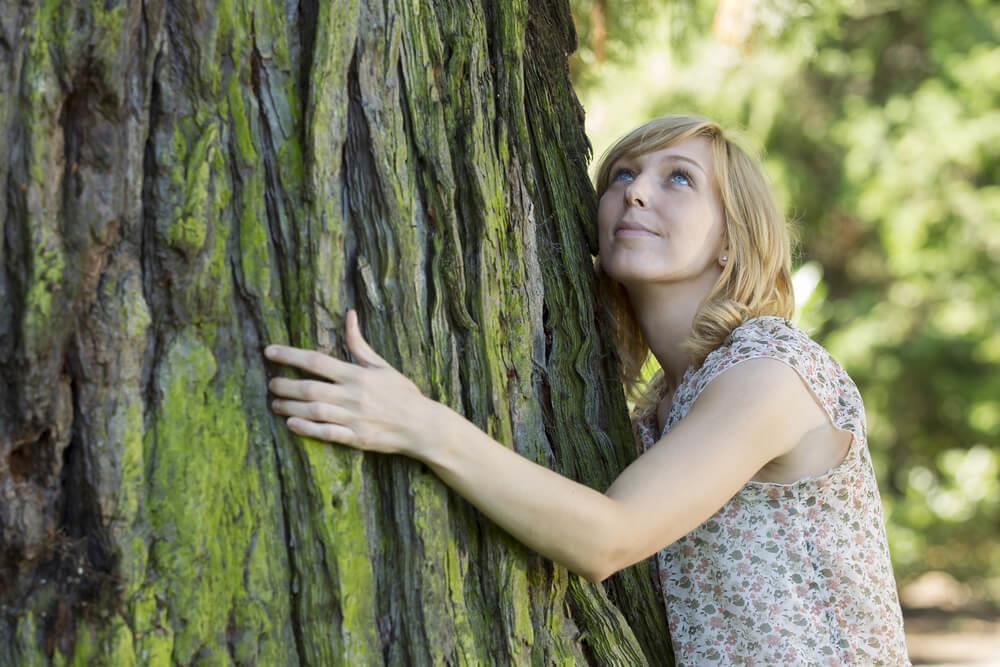                                      DREVO NI SAMO RASTLINA,                  AMPAK VPLIVA TUDI NA DOBRO PSIHOLOŠKO POČUTJE.              SPREHODITE SE PO PARKU IN RAZBISTRITE SVOJE MISLI                                        OB POGLEDU NA DREVESA.                               SLABA VOLJA BO V TRENUTKU IZGINILA.                  -----------------------------------------------------------------------------------------------------------